ASM InternationalResidual Stress Technical Committee (ASM-RSTC)Mike Hill – Committee Chair (Oct 1, 2021 – Sep 30, 2022), mrhill@ucdavis.eduJames Pineault – Vice Chair, xrdlab@proto.comBeth Snipes – Secretary, Beth.Snipes@tec-materialstesting.comNotes for ASM-RSTC Meeting Jan 19, 2022Attendees: Claudia Polese, Dave Furrer, Andrew Payzant, James Pineault, Jeff Bunn, Andrew Venter, Beth Snipes, Dave Breuer, Deon Marais, Jim Harrison, Gabe Grodzicki, Jason Scheuring, Jason Sicotte, Jeff McDougall, DTI - Nikolaj Zangenberg, Casey Gales, John Watton, K Gagliano, Lynn Ferguson, Nihad Ben Salah, Salah Rahimi, Scott Henry, Mark James, Mike Hill, Gary Styger, Robert Reid,  Amrita Bag, Ted Reutzel, Foroogh Hosseinzadeh, Diana Essock, Eckehard Mueller, Steve Ferdon, Ray Fryan, Ania Paradowska, 814 phone, Adrian DeWald, 2 unidentified “guests”TODAY:Brief subcommittee reportsTechnical PresentationNoneAction itemsAdjournAction items for members:Send updated roster information to Dave Furrer (see email request from Dave (david.furrer@prattwhitney.com).Refer to XLSX document during meetingJeff Bunn will make a google sheet for filling out!!PLEASE take on the taskEmail to followConsider advertising the committee when presenting at professional meetings (small or large)
Action for Exec: develop a 1-slide advert for ASM-RSTC to be used by committee members
James will lead, Beth and Mike will helpReport RS-related society/organization activities to Mike Hill (mrhill@ucdavis.edu). RSTC will build a list of other professional organizations we link to (such as specific committees/codes/documents organized under ASTM, ASME, ISO, SAE, ICRS, ECRS, ICSP, etc.) Report University RS activities to Joe Rasche via email (joe.rasche@ansys.com)Recruit new members, especially developing engineers New today: Casey G, Foroogh H, Nikolaj Z, Jeff M, Salah R, Claudia P, Robert R, Andrew V, Ania P, Deon MSee RSTC Charter on ASM Connect (https://connect.asminternational.org/communities/community-home?CommunityKey=d4811acc-211c-4e4d-b471-6a5a3645a93d )Suggest presentation topics for future meetingsStudent presenters especially welcome; contact James Pineault (xrdlab@protoxrd.com)Summary itemsWe’ve added a Secretary to help support ASM-RSTC: Beth Snipes. Thank you, Beth!Notes captured during meetingStanding Agenda for Residual Stress Committee:Prior meeting summarySee notes sent by emailQuick notes:Any?Subcommittee reportsIndustry Standards (Dale Ball, Chair)AMS RS Standard (Dale Ball): TBDNEED another subcommittee meeting in January?ERSI Update relates to USAF SB, link to be provided.Residual Stress Handbook (Dave Furrer, Chair)Next meeting to be scheduled soon (next week or two)	Review Table of Contents, consider how different Divisions articulateNewsletter (Beth Snipes and Ben Wang, co-Chairs)Logo Contest WE HAVE A WINNER!  Dave Furrer submitted the logo below.  Congratulations, Dave!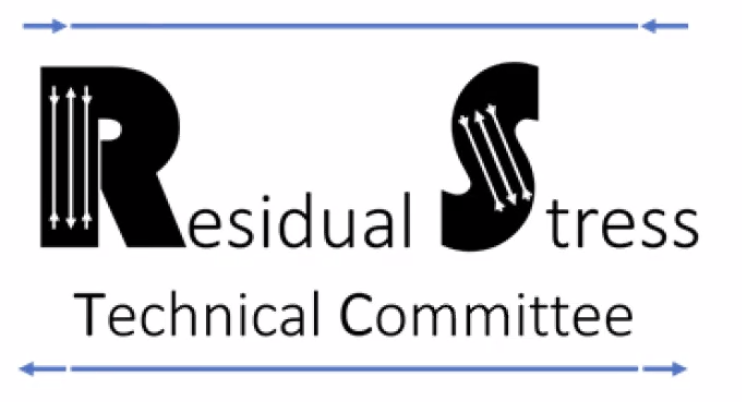 Send newsletter items to Ben Wang, wang.ben@cummins.comEducation and Chapter Outreach (Jeff Bunn, Chair)Members: Bunn, Hill, Ben Salah, Snipes, Sicotte, Styger, Furrer,Any new members? AeroMat Workshop status (meeting date March 15-17, 2022)Jeff B on Outline progress bunnjr@ornl.gov March 14, 8:30-4:30pmPasadena, CASubcomm meeting next weekNihad provided this link to a Workshop outline:https://www.asminternational.org/documents/44016883/0/Residual+Stress+Course+-+Bunn.pdf/ac444c7f-aa2f-7b0b-5dea-6f35d307472fSomething at SEM (June 2022)?To be discussed at next meetingProfessional Meetings. Conferences, Symposia (Lesley Frame, Chair)Action for Committee: need a 1-slide advert for ASM-RSTC (plus link to RSTC Newsletters)Volunteer?See separate summary document (see attachment to prior minutes)Meetings list needs to be updated, please Aeromat: https://asm.confex.com/asm/aero22/webprogram/Session9983.htmlICRS will be in Nancy, France this year.  US travel restrictions will probably make this meeting the ECRS.University Outreach (TBD, Chair)Call from Joe Rasche on what academic labs are active in RS workNew business (topics and/or activities)Technical topic Committee LogisticsAdd a subcommittee? Articulation with Other Professional Groups
Need to discuss at next meeting